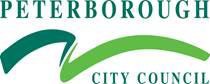 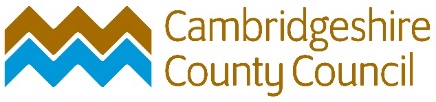 This template can be used by any professional or service provider when they are asked by the local authority to undertake a S42 Enquiry. Its purpose is to provide an appropriate format, and support consistency, to share the findings from a Care Act 2014 S42 Enquiry into a reported concern of abuse or neglect.The contents of this document are restricted and should only be reproduced or shared with the agreement of the report author. You are responsible for the safe storage, transfer and disposal of this document. Organisations are responsible for ensuring that employees undertaking S42 Enquiries have the necessary training and competency to fulfil the requirements of the role.Safeguarding Adults - Provider S42 Enquiry Provider DetailsProvider DetailsAlleged Victim’s DetailsAlleged Victim’s DetailsName of service providerName of alleged victimAddress Address/LocationPerson completing the EnquiryGender & EthnicityDesignation DoB of alleged victimContact detailsNHS numberDate of ConcernUnique identification numberWho reported the concern?(Name, designation & contact details)Next of kin or representative (Name, status/relationship, contact details)Details of the concernWho, what, when, where, how? Was it witnessed?Who, what, when, where, how? Was it witnessed?Mental CapacityIs a Mental Capacity Act Assessment necessary in relation to the person’s participation in the safeguarding process; has it been completed? What was the outcome? Eg. Best Interests Decision to progress the Enquiry? Has the Local Authority arranged for an advocate to support/represent the adult?Making Safeguarding PersonalPut the person not the organisation at the centre of the enquiry. What does the adult at risk and/or their representative (with consent AND/OR in their best interests AND/OR their legal status) want to happen (desired outcomes)?Risk ManagementWhat actions were taken when the concern was raised to remove or reduce risk of abuse? Were other adults placed at risk? What was done about this? Were the Police or health services involved?Enquiry informationDetails of Enquiry Action Plan. Eg. Who was interviewed? What records were reviewed? Chronology of events Enquiry Action Plan Template:Chronology of Events TemplateOutcome of EnquiryWas the concern proven or disproven.  Eg. disciplinary action, improvement notice, dismissal, referral to DBS, CQC, professional body, criminal conviction, training, supervision, monitoring arrangements, change of job role, medication adjustments, care planning and risk assessment.Next Steps - Action Plan & Monitoring Arrangements Template:Organisational Learning Are there lessons learnt for the organisation.  E.g. change of policy, training plans, implications for other agencies for consideration.Adult at risk/representatives view of the Enquiry Adult at risk/representatives view of the Enquiry Have the adult at risk’s desired outcomes been achieved? Are they satisfied with the actions taken? Are any further actions required?Have the adult at risk’s desired outcomes been achieved? Are they satisfied with the actions taken? Are any further actions required?Date & Time Enquiry sent to Adult Social Care (ASC) Safeguarding Lead Practitioner.Once completed, this report should be sent to the relevant ASC Safeguarding Lead Practitioner. Always use a secure network when sending the report via email - the Safeguarding Lead Practitioner can support this using the County Council managed file transfer service.